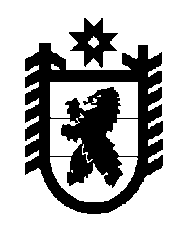 Российская Федерация Республика Карелия    РАСПОРЯЖЕНИЕГЛАВЫ РЕСПУБЛИКИ КАРЕЛИЯНазначить Степанова Сергея Ивановича внештатным советником Главы Республики Карелия по вопросам энергетики.          Глава 
Республики Карелия                                                        А.П. Худилайненг. Петрозаводск15 декабря 2014 года № 433-р